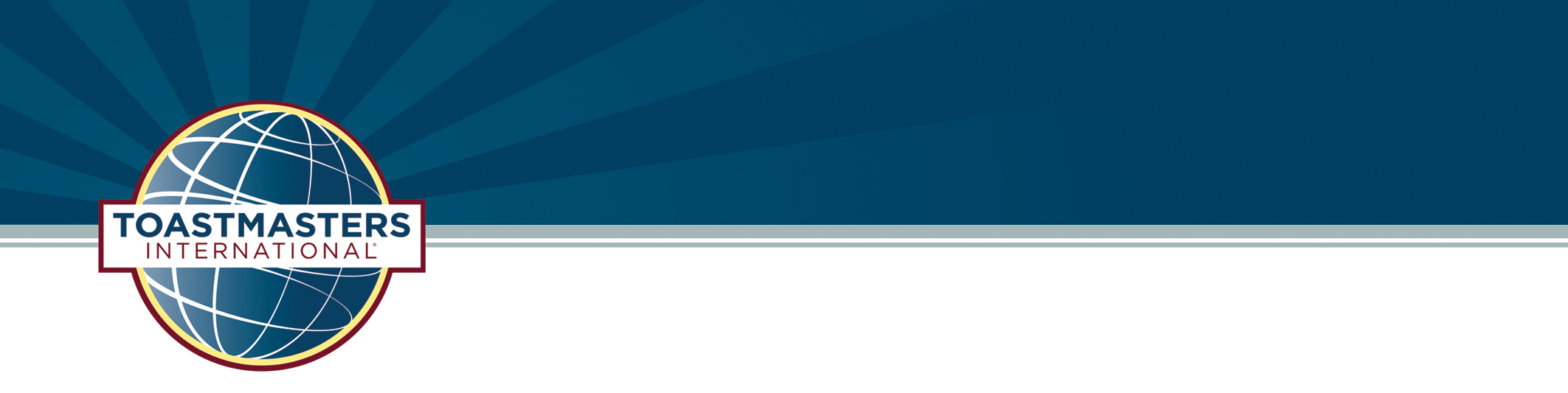 John Doe
Club Officer Title  Club Name jdoe@club99.orgMinutes of Club Name Regular MeetingMonth, Day, YearThe club membership convened on [Month Day, Year], with presiding officer presiding. Members present were: vice president education, vice president membership, vice president public relations, secretary, treasurer, sergeant at arms, member names. Members absent were: member names.Minutes of the previous regular meeting were reviewed and approved.Members with meeting roles were introduced:Toastmaster of the Day: [Member Name].Table Topicsmaster: [Member Name].General Evaluator: [Member Name].Evaluators: [Member Name].Grammarian: [Member Name].Ah-Counter: [Member Name].Timer: [Member Name].Prepared speeches were presented:[Member Name] – Speech Title, Project Number.[Member Name] – Speech Title, Project Number.[Member Name] – Speech Title, Project Number.Table Topics® questions were presented:[Member Name] answered the question, “Question?”[Member Name] answered the question, “Question?”[Member Name] answered the question, “Question?”Evaluations were presented:[Member Name] evaluated the speech from [Member Name].[Member Name] evaluated the speech from [Member Name]. [Member Name] evaluated the speech from [Member Name].Reports from members with meeting roles were provided:Timer: Key comments.Ah-counter: Key comments.Grammarian: Key comments.General Evaluator: Key comments.Club awards were presented:Best Evaluator: [Member Name].Best Table Topics: [Member Name].Best Speaker: [Member Name].Reports from club officers and committees were provided:OfficersStanding committeesSpecial committeesUnfinished and new items of club business were discussed from the floor:[Member Name] moved that “exact words after amendments.” The motion was adopted.[Member Name] moved that “exact words after amendments.” The motion was lost.Meeting adjourned at [Time]._________________________		_________________________President				Date_________________________		_________________________Secretary				Date